„Grundschule mit sport- und 
bewegungserzieherischem Schwerpunkt“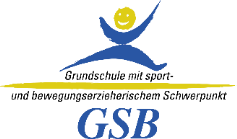 - Fragebogen -Rahmenbedingungen der SchuleDie folgenden Fragen beziehen sich in allen Schulformen ausschließlich auf den GS-Bereich. Dort, wo keine klare Trennung zum Sekundarstufenbereich möglich ist, merken Sie dies bitte entsprechend an. Bewegung im SchulalltagGestaltung und Nutzung des Schulhauses
und des SchulgeländesSportangeboteFortbildung der LehrkräfteElterneinbindungSchulprogrammRücksendungDen Fragebogen bitte an Ihr zuständiges Regionalteam Sport weiterleiten!Herzlichen Dank für Ihre Mitarbeit! Hier haben Sie die Möglichkeit, weitere Anmerkungen, Anregungen, Kritik, Fragen usw. zu äußern:........................................	     Unterschrift	DatumSchulleiterin/SchulleiterVotum des Regionalteams Sport Schulamt      ..................................................................	                  Unterschrift	             DatumLeiterin/Leiter des Regionalteams Sportbeim Schulamt      RücksendungLIS über den Eingang des Fragebogens informierenper FAX: 07141- 140 639 oder email: katrin.hoffacker@lis.kv.bwl.deFragebogen weiterleiten an die Sportreferentin/den Sportreferenten des RegierungspräsidiumsVotum des Sportreferenten des Regierungspräsidiums      .........................................	     Unterschrift	DatumSportreferent/-indes Regierungspräsidiums      RücksendungLandesinstitut für Schulsport, Schulkunst und SchulmusikKatrin HoffackerReuteallee 4071634 LudwigsburgName der Schule:Schulart (GS/GMS/SBBZ):Anschrift:Telefon:E-Mail:Schulleiterin/Schulleiter:Ansprechpartnerin/ Ansprechpartner GSBHomepage der Schule:Regierungspräsidium:Staatliches Schulamt:Anzahl Schülerinnen/Schüler:gesamt:          GS-Bereich:      Anzahl Lehrkräfte:gesamt:          mit Lehrbefähigung Sport:      Ganztag: verbindliche Form      Wahlform           keine GTSStruktur des Schulvormittags/Schultages (Rhythmisierung) Beschreibung:      Bewegung während des Unterrichts (innerhalb/außerhalb des Klassenzimmers)Werden auch außerhalb des Sportunterrichts im Unterricht regelmäßig Pausen für Bewegung und Entspannung gemacht?                                             ja     neinBeschreibung:      Ist Bewegung ein Element des Unterrichts? ja      neinBeschreibung der Bewegungsangebote im Unterricht anderer Fächer:      Bewegung im Schulgelände (z. B. aktive Pausen)Beschreibung:      Wie sieht der Schulhof Ihrer Schule aus?      Besteht an Ihrer Schule die Möglichkeit, Spiel- und Sportgeräte in den Pausen auszuleihen?     ja      neinAnmerkung:      Wie sehen die Klassenräume aus?      Gibt es körpergerechte Sitzmöbel für die Kinder?      ja      neinAnmerkung:      Gibt es in ihrer Schule weitere Räume, die für Bewegung genutzt werden dürfen? ja      neinWenn „ja“, welche?      Sind seit Beginn des Projektes „Grundschulen mit sport- und bewegungserzieherischem Schwerpunkt“ Räume, die vorher nicht für diesen Zweck genutzt wurden, als Bewegungsräume erschlossen worden? ja      neinWenn „ja“, welche?      Sportunterricht Wie viele Stunden Sportunterricht werden in den Jahrgangsstufen pro Woche erteilt?Wie ist der Sportunterricht in der Regel verteilt? überwiegend Einzelstunden  überwiegend DoppelstundenWie kommen diese Stunden zustande?      Wird an Ihrer Schule Sportförderunterricht angeboten? ja      nein                 Anzahl der Gruppen:      Gibt es an Ihrer Schule Talentaufbaugruppen? ja      nein                  Anzahl der Gruppen:      Sport-ArbeitsgemeinschaftenWerden an Ihrer Schule Sport-Arbeitsgemeinschaften angeboten? ja      nein                 Anzahl der Sport-AGs:      Beschreibung (Inhalte, Personen, Organisation usw.):      Kooperation Schule – VereinBestehen an Ihrer Schule Kooperationen zwischen Schule und Sportvereinen?ja    nein                     Anzahl der Kooperationen:      Kurze Beschreibung (Inhalte, Personen, Organisation usw.):      Kooperation Schule – KindergartenBesteht an Ihrer Schule eine Kooperation mit einem Kindergarten? ja      neinBeschreibung (Inhalte, Personen, Organisation usw.):      Kooperation mit weiteren PartnernBestehen an Ihrer Schule im Bereich Bewegung und Sport Kooperationen mit anderen Partnern (keine Vereine, sondern z. B. Fitness-Studios)? ja      nein                 Anzahl der Kooperationspartner:      Name(n) des/der Partner(s):      Beschreibung (Inhalte, Personen, Organisation usw.):      Sportliche Veranstaltungen/WettbewerbeFinden an Ihrer Schule regelmäßig Schulsportwettbewerbe (z. B. Bundesjugendspiele, Sportabzeichen) statt? ja      neinBeschreibung:      Gibt es an Ihrer Schule Wandertage, eintägige Veranstaltungen oder auch mehrtägige mit sportlichem bzw. bewegungsorientiertem Schwerpunkt? ja      neinWenn „ja“, welche?      FortbildungenHaben Kolleginnen und Kollegen – auch fachfremd – Fortbildungen zum Thema „Bewegung und Sport“ besucht? ja      neinWenn „ja“, wie viele „sport- und bewegungsbezogene Fortbildungen“ haben Lehrkräfte Ihres Hauses besucht?Anmerkungen:      Gab es an Ihrer Schule schulinterne Lehrerfortbildungen zum Thema „Sport und Bewegung“? ja      neinWenn „ja“, welche?      Gibt es an ihrer Schule spezifische Formen der Elterneinbindung bei der Gestaltung einer Schule mit sport- und bewegungsfreundlichem Schwerpunkt? ja      neinWenn „ja“, Beschreibung:      LeitbildSteht das Thema „Sport und Bewegung“ in Ihrem Schulprogramm/Leitbild? ja      neinWenn „ja“, seit wann? 	Schuljahr      Kurzbeschreibung Schulprogramm/Leitbild/Leitsätze:      EinflussgruppenWie beurteilen sie die Bereitschaft der einzelnen schulischen Einflussgruppen, sich daran zu beteiligen, wenn es darum geht, die Schule sport- und bewegungsfreundlich zu gestalten?